The Community Friend program is a social-recreational program designed to enhance your quality of life by matching you with a peer who will help you go out in the community to participate in activities of mutual interest.  The goal is that you will be able to get out in the community on your own or with new friends and utilize the skills and expertise you have learned.   Print Name:													Address:													City/Zip:						Phone:				Date			Treatment Team:______________________________________________________________________Return this form by mail to MHA, 2686 Spring St., Redwood City, CA 94063, Att: Georgia Peterson or by faxing to (510) 879-0354.  For further information call (650) 298-9846Please check activities below that best suit you and are comfortable for you to do with a peer.	Visiting museums					Attending sporting events	Bingo							Golf	Art & Craft Fairs					Computers	Shopping						Listening to music	Bowling						Swimming	Dining out						Reading	Exercise/Physical fitness				Doing crafts	Going to the movies					Getting a manicure/pedicure	Going to the park or beach				Chess	Dancing						Gardening	Plays/Theater						Pool/Billiards	Cooking						Trips to San Francisco or 	San Jose	Other													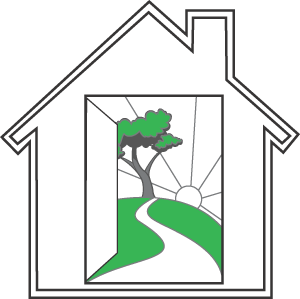 